PRIJAVE DJETETA U OSNOVNU ŠKOLUprovodit će se od 26. do 30. siječnja 2015. godine  u OŠ „Rikard Katalinić Jeretov“, matična zgrada (nasuprot Bille), u uredima stručno razvojne službe,  osim utorkom kada će se prijave odvijati u zgradi Volosko, prema slijedećem rasporedu:26.01.(pon): 8:00 – 11:3027.01.(uto):  13:00 – 17:00   ZGRADA VOLOSKO28.01.(sri):   8:00 – 11:3029.01.(čet): 14:00 – 17:3030.01.(pet):   8:00 - 11:30 Potrebno je donijeti presliku rodnog lista djeteta (ne treba biti nova), i presliku osobne iskaznice roditelja ili djeteta.Za dodatne informacije: 703 910U Opatiji, 13.01.2015.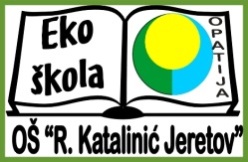 Osnovna škola "Rikard Katalinić Jeretov" OpatijaNova cesta 53, 51410 OPATIJATel. (051) 703 910, fax. (051) 703 918, GSM: 099 3157631E- mail: rkj@skole.t-com.hr; URL: http://rkj.hr 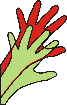 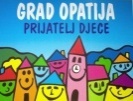 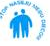 